各チーム代表者様一般社団法人HIMAWARIスポーツアカデミー理事長　菱川博行第５回チャレンジリーグ2019Ｕ-９・8・7開催案内　日頃より当チームと交流いただき誠にありがとうございます。低学年は大会や試合が少ないため、多くの試合と多くのチームとの交流を図る目的で「第５回チャレンジリーグ」を開催いたします。サッカーという競技において内容のあるゲームを通してお互いに切磋琢磨できればと思います。また、今回より浦和レッズなどで監督を務めたゲルト・エンゲルス氏がスーパーバイザーとしてドイツとの交流を含めたリーグとしてバージョンアップいたします。下記の通り年間を通して交流していきますのでよろしくお願い致します。また、交流あるチームで参加したいチームがありましたら紹介ください。記主催：一般社団法人HIMAWARIスポーツアカデミー協賛：Soccer Life（ドイツ）監修：ゲルト・エンゲルス（元浦和レッズ監督）リーグスーパーバイザー開催日：５月～２月まで年間２４回開催予定開催会場：HIMAWARIグランド、名古屋市立下志段味小学校、その他提供会場　　　　　　＊会場提供頂けるチーム様はその会場にて試合を組みます。対象学年：Ｕ－７・８・９参加費：１カテゴリー１チーム年間：１０，０００円　　　　　振込先：三菱東京UFJ銀行　尾張旭支店　普通0092581　　　　　　　　　　　　　FCHimawari2007代表　菱川博行　　　　　　　　　ゆうちょ銀行12120-64169611　FCHimawari2007表彰：、優勝・準優勝・３位トロフィー、賞状、商品チーム数：各カテゴリー１２チーム募集 　　　　　　　※複数チーム（Ａ・Ｂチーム）参加可能です。競技方法：８人制（相互審）１２分・３分・１２分　　　　　　ピッチサイズ　U-7、8（30ｍ×40ｍフットサルゴール）　　　　　　　　　　　　　U-9（40ｍ×60ｍ少年用ゴール）　　　　　　１２チームを２ブロック（６チーム１５試合）に分けリーグ戦を行い２月に順位決定トーナメントを行い年間順位を決める。申し込み：taikai@fchimawari.com  担当：鶴川080-9495-0534     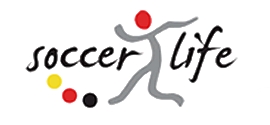 